麒麟会携手10家创投机构浙大联合招聘会活动基本信息时间：2017年11月30日18:30~20:30地点：浙江大学玉泉校区永谦活动中心第二报告厅主办单位：麒麟会协办单位：浙江大学投资人俱乐部（ZJUIC）投递方式  1、发送简历至：kylinclub@126.com  2、打开以下网址直接投递：https://jinshuju.net/f/DMeR8P3、宣讲会现场投递纸质版简历，并发放3个直通终面机会招聘会福利1、金融大咖与各企业HR亲临现场，与你面对面交流2、打开小测试：http://file760637ad20e0.iamh5.cn/v3/idea/pHMtD1at，寻找面试惊喜！3、招聘会现场boss将亲发3张终面PASS卡！4、参与招聘会现场互动，有机会赢得大咖著作签名本、运动手环、kindle等好礼三、招聘企业介绍1. 盈动资本：一家以价值导向、研究驱动、独立思考的风险投资公司，专注于互联网为代表的新经济领域的早期投资2. 湾西加速器：专注于移动互联网和大学生创业3. 迭代资本:专注于互联网天使项目投资，致力于成为研究性投资机构4. 海龟科技:知名孵化平台，提供线上资源对接和线下园区运营服务5. 麒麟会：专业的天使投资人社团6.亿欧：产业创新服务平台7.投融天下：浙江省投融资协会服务平台，投融资发布、对接、咨询等服务8.万华纬谷创投：万华控股集团下的知名产业投资基金9.麒易科技：投资人一站式工作社交平台10.默安科技：行业领先的大数据云计算平台四、招聘岗位介绍五、活动流程介绍六、嘉宾介绍项建标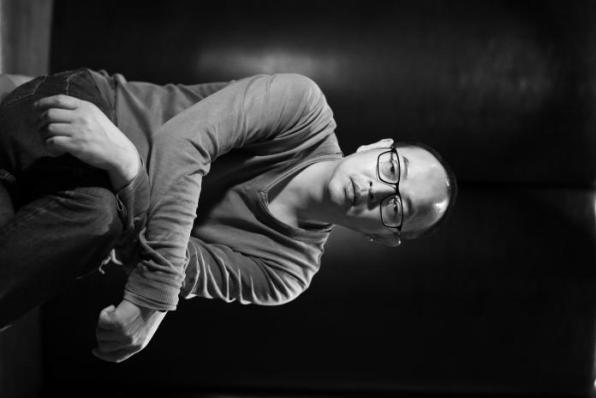 盈动资本创始合伙人创投自媒体B12和良仓孵化器创始人，著有畅销书《互联网思维到底是什么》，带领盈动资本不断发展，荣膺2016年浙江股权投资机构10强、2016年度最佳天使投资机构、2017年最受投资人欢迎的杭州投资机构。投资案例：包括51信用卡、in、开始众筹、小电科技、别样红、人人视频、亿欧网、袋鼠云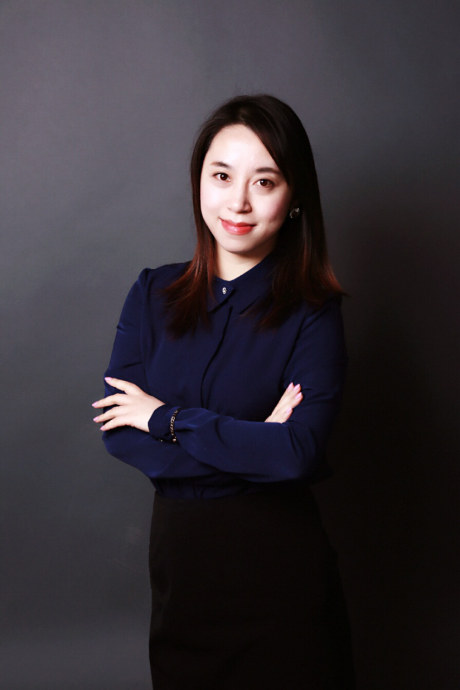 赵海艳微贷网 财务总监2006年毕业于浙江大学信息工程(光电)系，工科学霸跨界金融女神的典范。先后任职于普华永道上海、香港和杭州，专长于境内外上市和并购等专业市场导向的财务运作服务，现任微贷网财务总监。微贷网：福布斯互联网金融企业前30强，2017胡润新金融50强，2017中国互联网百强企业。企业岗位任职要求（业内学姐苦心总结）盈动资本投资分析师  1-2人不限专业，经济、管理、公管、计算机、信电…喜欢复合背景，看重研究思考能力麒麟会众创空间运营  （1人）不限专业，看重沟通、策划、运营、执行能力麒麟会投资助理（2-3人）不限，经济、管理、公管、计算机、信电，喜欢复合背景，看重思考判断、谈判能力麒麟会投研管培生 （2人）不限，金融管理复合背景优先，喜欢爱学习钻研、想象力丰富麒易科技行业研究员  （2-3人）不限专业，信电、管理、金融、法律优先麒易科技投资助理  （1-2人）不限专业，信电、管理、金融、法律优先麒易科技新媒体专员 （1人）不限专业，有活动运营、公众号运营经验优先麒易科技产品经理（1人）不限专业，从零开始培养，看重逻辑性、成长性、产品思维、沟通协调能力海龟科技文案策划（1人）金融、传媒、中文优先海龟科技平面设计（1人）限广告、建筑设计、平面设计海龟科技电商运营（1人）不限专业，有运营经验优先海龟科技新媒体运营（1人）不限专业，有活动运营、公众号运营经验优先海龟科技视频剪辑（1人）限有视频剪辑经验的同学海龟科技产业研究（2人）不限专业，金融复合背景优先，侧重逻辑思维、沟通能力、数据分析能力迭代资本分析师（1-2人）不限专业研究生，TMT背景优先，侧重市场敏感度、逻辑思维、知识面、学习态度迭代资本分析实习生（1-2人）经济、管理等对口专业优先湾西加速器实习生（1-2人）对创业、投资有兴趣，有时间，爱钻研湾西加速器投资助理（1-2人）不限专业，金融复合背景优先，侧重逻辑思维、沟通能力、数据分析能力万华纬谷创投行业分析师（1人）不限专业研究生，互联网金融背景优先，侧重市场敏感度、逻辑思维、知识面、学习态度万华纬谷创投实习分析师（2人）经济、管理、法律等对口专业优先万华纬谷创投投资专员（2人）研究生，经管、财会类优先，侧重逻辑思维、沟通能力、谈判能力万华纬谷创投投资专员-法务方向（1人）法律限定，考察专业对口、沟通理解能力投融天下投资经理（1-2人）研究生，经管、财会类优先，侧重逻辑思维、沟通能力、谈判能力投融天下行业研究员（3-5人）不限专业，金融复合背景优先，侧重逻辑思维、沟通能力、数据分析能力投融天下新媒体专员（1人）不限专业，有活动运营、公众号运营经验优投融天下运营专员（1人）不限专业，考察运营能力包括节奏把控、团怼协调、组织执行、结果导向、数据分析能力默安科技Pyhton/C语言研发工程师专业对口，考察专业熟练度、逻辑性、产品思维默安科技Web前端研发工程师专业对口，考察专业熟练度、逻辑性、产品思维默安科技信息安全工程师专业对口，考察专业熟练度、逻辑性、产品思维默安科技深度算法学习工程师专业对口，考察专业熟练度、逻辑性、产品思维亿欧活动策划（3人）专业不限，有活动策划经验优先，侧重流程完整、细节到位、创意表达、执行有力，结果导向亿欧商务经理（3-5人）专业不限，侧重沟通拓展能力亿欧行业分析师（2-3人）金融、法律背景亿欧视频编辑（1-2人）-北京专业视频剪辑亿欧编辑/作者（3-5人）传媒、中文等专业，有写作经验优先，文案功底强11月30日（周四）内容嘉宾18：00-18:30签到18:30-19:00嘉宾演讲：只投我们想要的世界项建标 （盈动资本 创始合伙人）19:00-19:30现场互动：商业案例交流项建标、赵海艳、陈颖19:30-20:00嘉宾演讲：金融职场面试谈赵海艳（微贷网 财务总监）20:00-20:30投简历、现场交流